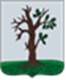 Российская ФедерацияБРЯНСКАЯ ОБЛАСТЬСОВЕТ НАРОДНЫХ ДЕПУТАТОВ СТАРОДУБСКОГО МУНИЦИПАЛЬНОГО ОКРУГАРЕШЕНИЕОт 27.03. 2024 г.  №  416г. СтародубО предоставлении недвижимого имущества в безвозмездное пользование УМВД России по Брянской областиВ соответствии со ст. 51 Федерального закона от 06.10.2003г. № 131-ФЗ  «Об общих принципах организации местного самоуправления в Российской Федерации», п. 3 ч. 1 ст. 17.1 Федерального закона от 26.07.2006 г. № 135-ФЗ «О защите конкуренции», п. 7.1. Положения «О порядке владения, пользования и распоряжения (управления), имуществом, находящимся в муниципальной собственности муниципального образования Стародубского муниципального округа Брянской области», утвержденного решением Совета народных депутатов Стародубского муниципального округа от 30.06.2022 г. № 242 (в ред. от 23.12.2022 г. № 290), на основании письма заместителя начальника УМВД России по Брянской области С.В. Григоренко от 12.02.2024 г. № 1/2218, Совет народных депутатов Стародубского муниципального округа Брянской области решил:1. Предоставить в безвозмездное пользование УМВД России  по Брянской области следующее недвижимое имущество:- нежилое здание, расположенное по адресу: Брянская область, г. Стародуб, ул. Воровского, д. 28, общей площадью 540,4 кв.м. с кадастровым номером 32:23:0400508:121,- здание прачечной, расположенное по адресу:  Брянская область, г. Стародуб, ул. Воровского, д. 28, общей площадью 49,7 кв.м. с кадастровым номером 32:23:0400508:122, сроком на 11 (одиннадцать) месяцев с возмещением коммунальных услуг и расходов на содержание.2. Предоставить в безвозмездное пользование УМВД России  по Брянской области земельный участок, расположенное по адресу:  Брянская область, г. Стародуб, ул. Воровского, д. 28, общей площадью 5879 кв.м. с кадастровым номером 32:23:0400508:50, сроком на 11 (одиннадцать) месяцев.3. Настоящее решение вступает в силу с момента его официального опубликования.Глава Стародубского муниципального округа Брянской области 			                                      Н.Н. Тамилин